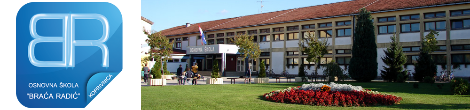 OSNOVNA ŠKOLA „BRAĆA RADIĆ“Miklinovec 6a48000 KOPRIVNICAOIB: 13567291238Obrazloženje Prijedloga III. Izmjena i dopuna Financijskog plana Osnovne škole                                       „Braća Radić“ Koprivnica za 2022.g.                                          1. Sažetak djelokruga rada proračunskog korisnikaOsnovna škola „Braća Radić“ Koprivnica, MB: 3009556, OIB: 13567291238 ima predmet poslovanja – djelatnosti: odgoj i osnovno školovanje djece, osnovno školovanje za darovitu djecu i za djecu s teškoćama u razvoju prema posebno propisanim nastavnim planovima i programima, organizacija aktivnosti djece u sklopu različitih udruga te učeničkih klubova i društava.Nastava je organizirana u dvije smjene. Prva smjena počinje u 8:00 h i završava u 13:10 h dok druga smjena počinje u 13:15 h i završava u 18:25 h.  Nastava, redovna, izborna, dopunska i dodatna izvodi se prema nastavnim planovima i programima koje je donijelo Ministarstvo znanosti, obrazovanja i sporta i  Godišnjem  planu i programu rada škole.Matična škola u Koprivnici sagrađena je 1989. godine. U školskoj godini 2022./2023. nastavu polazi 815 učenika  u  36 razrednih  odjela. Školska zgrada u Starigradu sagrađena je 1954. godine, a nastava je organizirana za 80 učenika  u 4 razredna odjela. Zgrada u Bakovčicama  je izgrađena 1954. godine.  Područna škola Bakovčica je privremeno zatvorena Odlukom Školskog odbora od 04.09.2020. godine. Sukladno zaprimljenim zahtjevima roditelja za upis učenika s upisnog područja PŠ Bakovčica u Matičnu školu, PŠ Bakovčica više nema učenika koji bi polazili tu Područnu školu. Iz navedenog razloga nije oformljena odgojno-obrazovna skupina niti u školskoj godini 2022./2023.       U Matičnoj školi rad se odvija u 25 učionica od kojih su 5 specijalizirane. Uz ove učionice nastava se odvija i u školskoj sportskoj dvorani, knjižnici i na sportskom igralištu. Područne škole, na žalost, nemaju sportske dvorane ni odgovarajuća sportska igrališta.   Osnovna škola „Braća Radić“ na početku šk. god. 2022./2023. broji 96 djelatnika, od toga 20 učitelja razredne nastave, 42 učitelja predmetne nastave, 6 stručna suradnika, 12 pomoćnika u nastavi i 16 ostalih djelatnika, od toga su 5 učiteljica savjetnice, 4 učiteljice mentorice i 5 voditelja Županijskih stručnih vijeća (matematike, vjeronauka, engleskoga jezika i 2 voditeljice razredne nastave). 2. Obrazloženje programa rada školske ustanovePrioritet škole je kvalitetno obrazovanje i odgoj učenika što ostvarujemo stalnim usavršavanjem učitelja, stručnih suradnika i ostali djelatnika (seminari, stručni skupovi, aktivi) i podizanje nastavnog standarda na višu razinu, poticanjem učenika na izražavanje kreativnosti, talenata i sposobnosti prema interesima, razvijanje navike cjeloživotnog učenja, usvajanje zdravih navika preko zdravstvenog odgoja, pozitivnih stavova u odgoju mlade ličnosti kroz građanski odgoj tj. razvoj kompletne mlade osobe razvijenim samopoštovanjem i poštovanjem drugih. Financijskim planom sredstva su planirana za provođenje programa 3002 Osnovni program osnovnoškolskog odgoja i obrazovanja, 3003 Dodatni program odgoja i obrazovanja, 3015 Socijalni program i 9000 COP.3. Usklađenost ciljeva, strategije i programa s dokumentima dugoročnog razvoja	Školske ustanove ne donose strateške, već godišnje planove (Školski kurikulum i Godišnji plan i program rada škole) prema planu i programu koje je donijelo Ministarstvo znanosti i  obrazovanja. Također, planovi se donose za školsku godinu, a ne za fiskalnu što je uzrok mogućim odstupanjima u izvršenju financijskih planova. 4. Zakonske i druge podloge na kojima se zasnivaju programi:Zakon o odgoju i obrazovanju u osnovnoj i srednjoj školi (NN 87/08, 86/09, 92/10, 105/10, 90/11, 5/12, 16/12, 86/12, 126/12, 94/13, 152/14, 07/17, 68/18, 98/19 i 64/20),  Zakon o ustanovama (NN 76/93, 29/97, 47/99, 35/08 i127/19) , Zakon o proračunu (144/21).Pravilnik o proračunskim klasifikacijama (NN broj 26/10, 120/13 i 1/20), Pravilnik o proračunskom računovodstvu i računskom planu (NN broj 124/14, 115/15, 87/16, 3/18, 126/19 i 108/20 ).Pravilnik o financijskom izvještavanju u proračunskom računovodstvu (37/22)Pravilnik o provedbi Školske sheme (NN broj 50/17, 102/17, 69/18, 93/18, 98/19, 99/20, 130/20, 93/21 i 16/22).Godišnji plan i program rada škole za školsku godinu 2021./2022. i 2022./2023. Školski kurikulum OŠ „Braća Radić“, nastavne i izvannastavne aktivnosti za školsku godinu 2021./2022. i 2022./2023.5. Obrazloženje prihoda i rashodaPRIHODIPrijedlogom III. Izmjena Financijskog plana je ukupno povećanje  prihoda u iznosu od 204.548,00 kn te ukupni plan iznosi 17.264.174,00 kn.Podskupina 634 Pomoći od izvanproračunskih korisnika bilježe stanje od 5.273,00 kn koliko planiramo dodatno primiti od HZZ-a za pripravnicu zbog povećanja osnovice za obračun plaće. Podskupina 636 Pomoći proračunskim korisnicima iz proračuna koji im nije nadležan bilježi korekciju na više u iznosu od 210.989,00 kn te ukupni plan iznosi 13.470.654,00 kn. Najveće povećanje na toj podskupini je na Aktivnosti COP zbog porasta osnovice plaće od 6% te povećanja materijalnih prava (božićnice s 1.500,00 kn na 1.750,00 kn te dara za dijete sa 600,00 kn na 750,00 kn).Podskupina 639 Prijenosi između proračunskih korisnika istog proračuna bilježe korekciju na više za 6.660,00 kn, sukladno realizaciji plaće za pomoćnike u nastavi za ODJEK V te zapošljavanju novog pomoćnika u nastavi koji bi bio na zamjeni pomoćniku koji je na dugotrajnijem bolovanju.. Ukupan plan je 565.433,00 kn.Podskupina 652 Prihodi po posebnim propisima bilježe smanjenje za 7.160,00 kn te je ukupan plan 788.840,00 kn , a sukladno realizaciji nabave namirnica za školsku kuhinju, majica za učenike škole te popravka tableta od učenika.Podskupina 661 Prihodi od prodaje robe i pruženih usluga koje ostvarujemo od najma stanova, zakupa poslovnog prostora za samoposlužne aparate te od režija za PŠ Bakovčice koja je u najmu Gradu Koprivnici, bilježi smanjenje od 10.604,00 kn, sukladno dosadašnjoj realizaciji te je novi plan 51.150,00 kn. Podskupina 671 Prihodi iz nadležnog proračuna za financiranje redovne djelatnosti proračunskih korisnika uključuje prihod od decentraliziranih sredstava i opće prihode i primitke – prihod od Grada Koprivnice. Podskupina ima smanjenje sa 2.374.794,00 kn na 2.374.184,00 kn što je manje za 610,00  kn. Smanjenje se odnosi na aktivnost Unapređenje standarda u školama unutar koje se knjižila plaća za pomoćnicu u nastavi koja je bila zaposlena preko Student servisa te nije mogla primati plaću preko Projekta ODJEK V, već joj je plaću osigurao naš Osnivač, uz istovremeno povećanje na Aktivnosti ODJEK V za isplatu plaće pomoćniku u nastavi koji će biti zaposlen kao zamjena za bolovanje.RASHODIPrijedlogom III. Izmjena Financijskog plana je ukupno povećanje  rashoda  u iznosu od 204.548,00 kn te ukupni plan iznosi 17.195.562,00 kn.Podskupina 311 Plaće (bruto) ima povećanje plana za 188.523,00 kn što znači da je ukupan plan 11.127.154,00 kn. Korekcija se odnosi na plaće za zaposlene zbog povećanja osnovice od 6% te zapošljavanje novog pomoćnika u nastavi koji će biti zaposlen kao zamjena za bolovanje.Podskupina 312 Ostali rashodi za zaposlene ima korekciju na više za 45.000,00 kn zbog povećanja materijalnih prava zaposlenima (božićnice s 1.500,00 kn na 1.750,00 kn te dara za dijete sa 600,00 kn na 750,00 kn). Ukupni plan na toj podskupini je 470.000,00 kn.Podskupina 313 Doprinosi na plaće ima korekciju plana na više za 31.000,00 kn te plan sad iznosi 1.774.562,00 kn iz istog razloga kao i plan za bruto plaće.Podskupina 321 Naknade troškova zaposlenima u okviru kojih knjižimo prijevoz na posao i s posla, stručna usavršavanja te službena putovanja ima smanjenje plana u iznosu od 31.561,00 kn. Ukupni plan na toj podskupini sada iznosi 374.244,00 kn najvećim dijelom zbog smanjenja pozicije prijevoza na posao i s posla u okviru Aktivnosti COP.Podskupina 322 Rashodi za materijal i energiju (uredski materijal, sitni inventar, materijal za održavanje…) bilježe smanjenje za 4.578,00 kn, a sve sukladno realizaciji do kraja godine. Ukupan plan na toj podskupini je 1.334.886,00 kn.Podskupina 323 Rashodi za usluge (prijevoz, tekuće održavanje, komunalne usluge…) bilježi smanjenje za 11.063,00 kn, a najviše na  zdravstvenim uslugama u okviru kojih knjižimo sistematske preglede zaposlenika. Novi plan za podskupinu 323 je 1.335.123,00 kn.Podskupina 329 Ostali nespomenuti rashodi poslovanja ima korekciju na manje za 763,00 kn te iznosi 169.396,00 kn. Korekcija je napravljena prema očekivanoj realizaciji do kraja godine.Podskupina 343 Ostali financijski rashodi (bankarske usluge, negativne tečajne razlike, zatezne kamate) je smanjena  za 10,00 kn u sklopu aktivnosti DEC i sada iznosi 32.000,00 kn, a koje su knjižene za isplate po sudskim presudama.Podskupina 372 Ostale naknade građanima i kućanstvima u naravi bilježi smanjenje za 12.000,00 kn prema realizaciji nabave udžbenika za učenike škole te sada iznosi 260.000,00 kn.6. Obrazloženje III. izmjena Financijskog plana po programima/aktivnostima PROGRAM 9000 COPAKTIVNOST 900002 COP	U ovoj aktivnosti je plan povećan na 12.944.100,00 kn što je više za 218.000,00 kn. Iz izvora COP za plaće i ostala materijalna prava  plan je 12.776.600,00 kn zbog povećanja osnovice plaće za 6% te materijalnih prava, a  iz izvora 482 za isplatu razlike plaća po sudskim presudama, doprinosa, troškova sudskih presuda i pristojbi, zateznih kamata plan je ostao 167.500,00 kn. U aktivnost je uvršten i manjak po godišnjem obračunu za isplatu sudskih presuda u iznosu od 170.210,30 kn. PROGRAM 3002 OSNOVNI PROGRAM OSNOVNOŠKOLSKOG ODGOJA I OBRAZOVANJA AKTIVNOST A3002 DECENTRALIZIRANE FUNKCIJE OSNOVNOŠKOLSKOG ODGOJA I OBRAZOVANJANa ovoj aktivnosti se Plan nije mijenjao te i dalje iznosi 1.998.250,00 kn. Napravljena je preraspodjela unutar pozicija sukladno očekivanoj realizaciji do kraja godine. Tako je povećanje na  podskupini 321 Naknade troškova zaposlenima u iznosu od 5.700,00 kn (na službenim putovanjima i stručnom usavršavanju) te podskupini 323 Rashodi za usluge u iznosu od 9.100,00 kn (zbog veće cijene prijevoza po novom Aneksu ugovora). Istovremeno je smanjenje na podskupini 322 Rashodi za materijal i energiju u iznosu od 3.501,00 kn, podskupini 323 Rashodi za usluge u iznosu od 8.639,00 kn, podskupini 329 Ostali nespomenuti rashodi poslovanja u iznosu od 2.650,00 kn te podskupini 343 Ostali financijski rashodi u iznosu od 10,00 kn. I dalje se vodi manjak u ovoj aktivnosti u iznosu od 46.422,26 kn.PROGRAM 3003 DODATNI PROGRAM ODGOJA I OBRAZOVANJAAKTIVNOSTA300306 Slobodne aktivnosti i školska natjecanjaU sklopu ove aktivnosti uvršten je manjak za međuopćinsko natjecanje iz izvora Grad, u iznosu od 420,00 kn. Ukupan plan se povećao zbog održanog županijskog natjecanja iz plivanja u organizaciji naše Škole i to u iznosu od 2.610,00 kn, a čije troškove snosi Županija. Ukupno je plan iz izvora nenadležni proračun (Županija) 11.680,00 kn za županijska natjecanja, a iz izvora Grad za međuopćinska natjecanja, izvannastavne aktivnosti i nagradu naj učitelju 63.151,00 kn. Ukupno Aktivnost iznosi 74.831,00 kn.AKTIVNOST A300323 UNAPREĐENJE STANDARDA U ŠKOLAMA U sklopu ove aktivnosti je smanjenje sredstava u iznosu od 27.762,00 kn, a tu knjižimo plaću za pripravnika, režije za najam za PŠ Bakovčice, nabavu majica i osiguranje za učenike škole, troškove ŽSV-a, troškove odlazaka na državna natjecanja, popravke tableta i ostalog koje financiraju roditelji, nabavu knjiga za školsku knjižnicu te udžbenika za učenike škole, nabavu opreme koja se financira iz vlastitih prihoda, COVID testiranja koje je financiralo MZO. Napravljene su preraspodjele na podskupinama, a sve u skladu s realizacijom i utvrđenim potrebama do kraja godine te plan sada iznosi 587.462,00 kn. Najveće smanjenje ja na podskupini 323 Rashodi za usluge u iznosu od 12.227,00 kn (na poziciji Usluga za tekuće i investicijsko održavanje) u okviru koje smo planirali knjižiti popravke tableta od učenika te je veće smanjenje u iznosu od 12.000,00 kn na podskupini 372 Naknade građanima i kućanstvima iz proračuna u okviru čega smo knjižili radne udžbenike za učenike škole. U ovu aktivnost su i dalje uvršteni viškovi i manjkovi po godišnjem obračunu: višak od ŽSV-a 20.710,41 kn (za dnevnice na ŽSV-u i predavače), višak od tekućih donacija – 2.274,14 (za nabavu potrebnog u sklopu projekta njemačkog jezika „Moja regija, moj grad“ i projekta „Bioraznolikost“), višak od tekućih pomoći iz državnog proračuna (EU sredstva) za plaću pripravnika – 82.496,86 kn, višak od izvanproračunskog korisnika (HZZ-a) za prijevoz i ostatak plaće za pripravnika – 8.205,19 kn, višak prihoda od naplaćene štete – 1.591,35 (za popravke tableta), višak vlastitih prihoda od najma i skupljenog starog papira – 6.010,87 kn za nabavu namještaja te manjak za isplaćene sudske pristojbe po sudskim tužbama – 2.550,00 kn. AKTIVNOST A300354 ODJEK V – OŠ „BRAĆA RADIĆ“ 2022./2023.U sklopu ove aktivnosti škola je zaposlila deset (10) pomoćnika u nastavi i dva (2) stručno komunikacijska posrednika te je novi plan (od rujna do prosinca) u iznosu od 278.100,00 kn što znači da je povećanje od 11.700,00 kn. Plan je zaposliti još jednog novog pomoćnika u nastavi koji bi bio zaposlen kao zamjena za bolovanje pomoćnici koja je na dugotrajnijem bolovanju. Plan za gradska sredstva je 93.075,00 kn (15% troška te razlika od bruto II troška od 3.775,15 kn do punog troška plaće), sredstva EU 72% - plan je 155.500,00 kn i sredstva nacionalnog sufinanciranja 13% - plan je 29.525,00 kn.  Izračun se temelji na bruto iznosu od 40,78 kn po satu i broju tjednog zaduženja za pojedinog pomoćnika (jedan pomoćnik ima zaduženje od 23 sata tjedno, 2 od 24 sata, 2 od 25 sati, 1 od 27 sati, 1 od 29 sati, 1 od 30 sati, 2 od 33 sata i 2 od 35 sati). Osim za plaće sredstva su planirana za službena putovanja (kao pratnja djeci) te stručna usavršavanja za 4 pomoćnika u nastavi koji su trebali proći edukaciju. Naknada za prijevoz na posao i s posla se za 10 pomoćnika isplaćuje u iznosu od 281,60 kn mjesečno prema cijeni karte javnog prijevoznika, za jednu pomoćnicu se isplaćuje mjesečno cijena karte autobusa u iznosu od 352,00 kn zbog veće udaljenosti na posao i s posla, a za jednu 528,00 kn. KLASA: 400-02/22-01/08URBROJ: 2137-30-09-22-2Koprivnica, 23.11.2022.Obrazloženje izradila:				             RAVNATELJ ŠKOLE:VODITELJICA RAČUNOVODSTVA:	 	  	                 Krešo Grgac, prof.    Andreja Eršetić						   PREDSJEDNIK ŠKOLSKOG ODBORA:    Josip Pankarić, prof.	